LOGO AZIENDA      FAC-SIMILE VALUTAZIONE DEI RISCHI PER L’ATTIVITA’ DI ALTERNANZASCUOLA LAVORO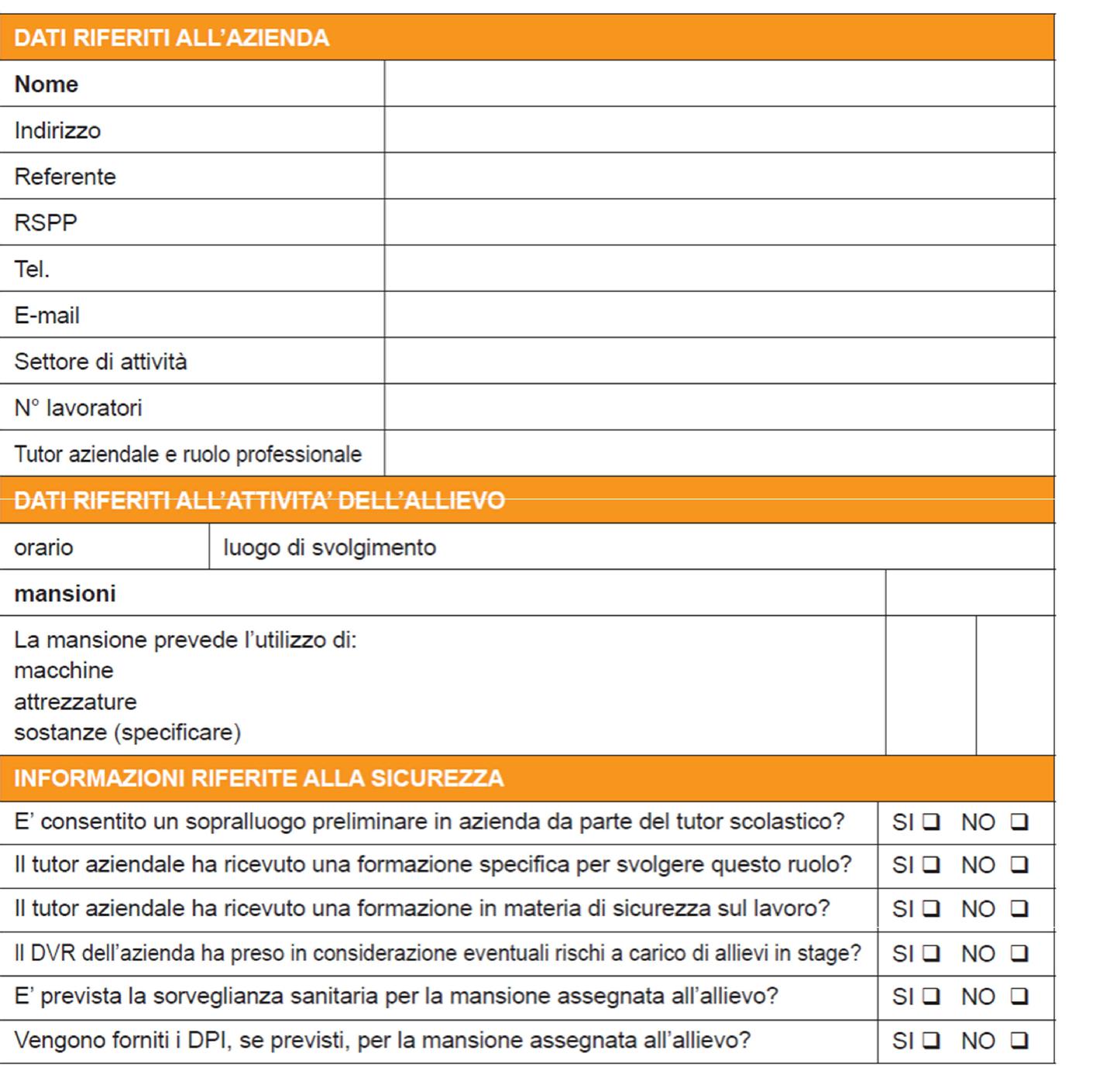 